COMUNE DI 
TRUCCAZZANO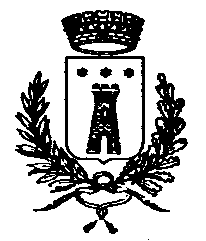 Città Metropolitana di MilanoVia G. Scotti  50, CAP 20060VERBALE DI DELIBERAZIONE DELCONSIGLIO COMUNALEN° 15 DEL 10/05/2018COPIA CONFORME ALL’ORIGINALEL’anno duemiladiciotto addì dieci del mese di Maggio alle ore 20:30, in TRUCCAZZANO, nella sala consiliare del Palazzo Comunale, si è riunito in seduta pubblica il Consiglio Comunale in Sessione Ordinaria di 1^ convocazione.All’appello risultano:MORETTI LUCIANO 	PPASSONI DANILO 	ACARRERA RAFFAELLA MARIA 	PTIRABASSI CARLO 	PZIGNANI DAVIDE 	PMASCARETTI MASSIMO VALTER 	PCOMPARINI VALERIA 	PCAZZANIGA SERGIO 	PMANGIAGALLI DAVIDE 	PDE ROSA GERARDO 	ATERZOLI GRAZIA	AMOTTA PIERPAOLO 	ADI FINIZIO KIVILCIM CORNELIA 	PSono così presenti n° 9  Consiglieri su n° 13  assegnati e in carica. Partecipa il Segretario Comunale BELTRAME dott.ssa ROBERTA che cura la verbalizzazione del presente atto.Assume la presidenza il Sindaco Sig. LUCIANO MORETTI, il quale, riscontrata la legalità dell’adunanza, dichiara aperta la seduta ed invita il Consiglio a discutere e deliberare sull'oggetto  sopra indicato.Oggetto: RETTIFICA DELIBERAZIONE CONSILIARE N. 4 DEL 28.02.2018. RELATIVA ALL’APPROVAZIONE DELLE ALIQUOTE E DETRAZIONI TASI – TASSA SUI SERVIZI ANNO 2018.IL CONSIGLIO COMUNALEVISTA la delibera di Giunta Comunale n. 8 del 01/02/2017 che nomina il funzionario responsabile dei tributi locali la rag. Viviana Cerea Margherita;CONSIDERATO che la rag. Cerea è stata nominata responsabile dell’Area 5 Settore Entrate con decreto del Presidente dell’Unione n. 4 del 31/01/2018;PREMESSO che con l’articolo 1 della Legge n. 147 del 27.12.2013 (Legge di Stabilità 2014), è stata istituita l’Imposta Unica Comunale (IUC) (decorrenza dal 1 gennaio 2014) basata su due presupposti impositivi: uno costituito dal possesso di immobili e collegato alla loro natura e valore e l’altro collegato all’erogazione e alla fruizione di servizi comunali;PREMESSO, altresì, che la IUC (Imposta Unica Comunale) è composta da: IMU (imposta municipale propria) componente patrimoniale, dovuta dal possessore di immobili, escluse le abitazioni principali; TASI (tributo servizi indivisibili) componente servizi, a carico sia del possessore che dell’utilizzatore dell’immobile, per servizi indivisibili comunali; TARI (tributo servizio rifiuti) componente servizi destinata a finanziare i costi del servizio di raccolta e smaltimento dei rifiuti, a carico dell’utilizzatore;TENUTO CONTO del coordinamento normativo e regolamentare effettuato con il Regolamento IUC (Imposta Unica Comunale), approvato con deliberazione del Consiglio Comunale n. 27 del 28/04/2016 e modificato con deliberazione di Consiglio Comunale nr. 12 del 28/03/2017;VISTO il comma 677 dell’art. 1 della Legge n. 147 del 27.12.2013 (legge di stabilità 2014): “Il comune, con la medesima deliberazione di cui al comma 676, può determinare l’aliquota rispettando in ogni caso il vincolo in base al quale la somma delle aliquote della TASI e dell’IMU per ciascuna tipologia di immobile non sia superiore all’aliquota massima consentita dalla legge statale per l’IMU al 31 dicembre 2013, fissata al 10,6 per mille e ad altre minori aliquote, in relazione alle diverse tipologie di immobile. Per il 2014, l’aliquota massima TASI non può eccedere il 2,5 per mille”;CONSIDERATO che il comma 676 della Legge 147/2013 (Legge di stabilità) stabilisce che “L’aliquota di base della TASI è pari all’1 per mille. Il comune, con deliberazione del Consiglio Comunale, adottata ai sensi dell’articolo 52 del decreto legislativo n. 446 del 1997, può ridurre l’aliquota fino all’azzeramento”; TENUTO CONTO che i Comuni, con deliberazione del Consiglio Comunale, adottata ai sensi dell’articolo 52 del decreto legislativo 15 dicembre 1997 n. 446, provvedono a: “Disciplinare con regolamento le proprie entrate, anche tributarie, salvo per quanto attiene alla individuazione e definizione delle fattispecie imponibili, dei soggetti passivi e della aliquota massima dei singoli tributi, nel rispetto delle esigenze di semplificazione degli adempimenti dei contribuenti. VISTO l’art. 151, comma 1 del testo unico delle leggi sull’ordinamento degli enti locali, approvato con decreto legislativo 18 agosto 2000 n. 267, il quale fissa al 31 dicembre il termine per la deliberazione del bilancio di previsione per l’anno successivo da parte degli enti locali e dispone che il termine può essere differito con decreto del Ministro dell’interno, d’intesa con il Ministro dell’economia e delle finanze, sentita la Conferenza Stato-città ed autonomie locali, in presenza di motivate esigenze;CHE, il termine per le deliberazioni concernenti le determinazioni delle aliquote e tariffe è stabilito, ai sensi dell’art. 27, comma 8, della Legge 448 del 28/12/2001, entro la data di approvazione del bilancio di previsione, come confermato dall’art. 1 comma 16 della legge 296 del 27/12/2006 Finanziaria 2007;PREMESSO che con il decreto del Ministero dell’interno del 29 novembre 2017 (pubblicato nella Gazzetta Ufficiale n. 285 del 06 dicembre 2017) è stato disposto il differimento dal 31 dicembre 2017 al 28 febbraio 2018 del termine per l’approvazione del bilancio di previsione 2018/2020 da parte degli enti locali; RICHIAMATO infine l’articolo 13, comma 15, del decreto legge 6 dicembre 2011, n. 201, conv. in legge n. 214/2011, il quale testualmente recita: “A decorrere dall'anno d'imposta 2012, tutte le deliberazioni regolamentari e tariffarie relative alle entrate tributarie degli enti locali devono essere inviate al Ministero dell'economia e delle finanze, Dipartimento delle finanze, entro il termine di cui all'articolo 52, comma 2, del decreto legislativo n. 446 del 1997, e comunque entro trenta giorni dalla data di scadenza del termine previsto per l'approvazione del bilancio di previsione. Il mancato invio delle predette deliberazioni nei termini previsti dal primo periodo è sanzionato, previa diffida da parte del Ministero dell'interno, con il blocco, sino all'adempimento dell'obbligo dell'invio, delle risorse a qualsiasi titolo dovute agli enti inadempienti. Con decreto del Ministero dell'economia e delle finanze, di concerto con il Ministero dell'interno, di natura non regolamentare sono stabilite le modalità di attuazione, anche graduale, delle disposizioni di cui ai primi due periodi del presente comma. Il Ministero dell'economia e delle finanze pubblica, sul proprio sito informatico, le deliberazioni inviate dai comuni. Tale pubblicazione sostituisce l'avviso in Gazzetta Ufficiale previsto dall'articolo 52, comma 2, terzo periodo, del decreto legislativo n. 446 del 199”;VISTA la nota del Ministero dell’economia e delle finanze prot. n. 5343 in data 6 aprile 2012, con la quale è stata resa nota l’attivazione, a decorrere dal 16 aprile 2012, della nuova procedura di trasmissione telematica dei regolamenti e delle delibere di approvazione delle aliquote attraverso il portale www.portalefederalismofiscale.gov.it; TENUTO CONTO che ai fini del rispetto degli equilibri generali del Bilancio, nonché del taglio operato dallo Stato sul Fondo di Solidarietà Comunale calcolato ad aliquota di base, si è deciso di confermare per l’anno 2018 l’aliquota base dell’2,5 per mille  (compresi i beni merce) e aliquota all’ 2 per mille  per i fabbricati rurali ad uso strumentale dell’attività agricola, aree fabbricabili e fabbricati della categoria “D” aliquota 0,8 per mille, già confermate per l’anno 2017 con atto di Consiglio Comunale n. 10 del 28/03/2017; RILEVATO ALTRESÌ che quanto disposto con la Legge 28 dicembre 2015, n. 208 – Disposizioni per la formazione del bilancio annuale e pluriennale dello Stato – Legge di Stabilità 2016,  al fine di contenere il livello complessivo della pressione tributaria, in coerenza con gli equilibri generali di finanza pubblica, per l'anno 2016, è sospesa l'efficacia delle leggi regionali e delle deliberazioni degli enti locali nella parte in cui prevedono aumenti dei tributi e delle addizionali attribuiti alle regioni e agli enti locali con legge dello Stato rispetto alle aliquote o tariffe applicate per l'anno 2017 è da intendersi applicabile anche per l’anno 2018; CONSIDERATO CHE:con deliberazione consiliare n.4 del 28 febbraio 2018 sono state approvate le aliquote e le detrazioni per la Tassa sui Servizi – TASI – anno 2018;che la deliberazione stessa è stata regolarmente trasmessa al MEF in data 22 marzo 2018 per la relativa pubblicazione sul sito;DATO ATTO che il MEF ha informalmente comunicato agli Uffici di questo Comune un errore materiale riportato al punto 1) del dispositivo della deliberazione sopracitata dove risulta indicata l’aliquota del 2 per mille relativa ai fabbricati rurali ad uso strumentale dell’attività agricola;CONSIDERATO che la legge n.247/2013 comma 676 indica quale aliquota massima applicabile per i fabbricati rurali ad uso strumentale dell’attività agricola l’1 per mille;PRESO ATTO che si tratta di un mero errore materiale e che è pertanto necessario provvedere alla rettifica dell’atto consiliare n.4 del 28 febbraio 2018 relativamente alla aliquota prevista per i fabbricati rurali ad uso strumentale dell’attività agricola;VISTO il D. Lgs. n. 267/2000; VISTO il vigente Regolamento di Contabilità e lo Statuto Comunale;VISTI gli allegati pareri favorevoli resi dal rag. Cerea in ordine alla regolarità tecnica e contabile del presente atto;Il Vicesindaco Tirabassi illustra il punto all’ordine del giorno, evidenziando che trattasi di rettifica per errore materiale.Tutti gli interventi sono integralmente riportati nella allegata trascrizione della registrazione audio della seduta.Con la seguente votazione:Consiglieri presenti n. 9Consiglieri votanti n. 8Astenuti n. 1 (Di Finizio)Voti favorevoli n. 8Voti contrari n. 0D E L I B E R ADI DARE ATTO che le premesse sono parte integrate e sostanziale del presente provvedimento;DI RETTIFICARE, per le motivazioni di cui in premessa, il punto 1) del dispositivo della deliberazione consiliare n. 4 del 28 febbraio 2018 limitatamente alla aliquota per i fabbricati rurali ad uso strumentale dell’attività agricola, dando atto che per mero errore materiale è stata indicata l’aliquota del 2 per mille anziché quella dell’1 per mille;DI CONFERMARE nel resto il dispositivo della deliberazione di CC n. 4/2018;DI TRASMETTERE telematicamente la presente deliberazione al Ministero dell’economia e delle finanze per il tramite del portale www.portalefederalismofiscale.gov.it.Successivamente, ravvisata la necessità di procedere con immediatezza,con votazione unanime favorevole resa a norma di leggeD E L I B E R ADI DICHIARARE il presente atto immediatamente eseguibile, ai sensi dell’art. 134, c. 4. del D. Lgs 267/2000;  Letto, approvato e sottoscritto.La presente deliberazione è stata PUBBLICATA oggi all’Albo Pretorio Informatico Comunale visibile sul sito www.comune.truccazzano.mi.it e vi rimarrà per 15 giorni consecutivi.La presente deliberazione □ 	è stata dichiarata immediatamente eseguibile per motivi d’urgenza (art.134 – 4° comma – DL.gs 	n.267/2000);è divenuta ESECUTIVA in data…………………………………. ai sensi dell’ art.134 comma 3°  	D.Lgs.n.267/2000 essendo decorso il decimo giorno dalla pubblicazione;Si attesta che la presente copia, composta da n. ____________________ pagine compresi/oltre gli allegati, è conforme all’originale, in carta libera, per uso amministrativo.CERTIFICATO DI  PUBBLICAZIONEIo sottoscritto Segretario Comunale, certifico che copia della presente deliberazione è stata pubblicata all'Albo Pretorio Informatico Comunale visibile sul sito www.comune.truccazzano.mi.it, per 15 giorni consecutivi dal  21/05/2018 al 5/06/2018  al n…………, ai sensi dell’art.124, comma 1 del D.Lgs. n. 267/2000.OGGETTO: RETTIFICA DELIBERAZIONE CONSILIARE N.4 DEL 28 FEBBRAIO 2018 RELATIVA ALLA APPROVAZIONE DELLE ALIQUOTE E DETRAZIONE TASI - TASSA SUI SERVIZI ANNO 2018.Il Presidente/Il Sindaco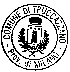 Il Segretario Comunale    F.to Luciano Moretti	F.to Beltrame dott.ssa Roberta   TRUCCAZZANO, lì 21.05.2018Il Segretario ComunaleL’Incaricato alla pubblicazioneF.to Beltrame  dott.ssa RobertaTRUCCAZZANO, lì.........................Il Segretario ComunaleF.to Beltrame  dott.ssa RobertaIl Segretario Comunale Beltrame dott.ssa RobertaTRUCCAZZANO, lì.....................Il Segretario ComunaleL’Incaricato alla pubblicazioneF.to Beltrame dott.ssa Roberta